DACA NU ACUM, ATUNCI CAND?!?La întoarcerea din vacanță pe 23 august, am avut prima surpriză..Muncitorii acestei companii care în timpul turei desfășoară lucrări cot la cot la ateliere sau în  încăperile societății, consumând masa au devenit în schimb o sursă de infectare și transmitere a virusului, până la punctul de a fi nevoiți să le împărțim în ceea ce este amenajarea scaunelor de cantină! Mare într-adevăr o mare intervenție a sindicatelor care au rezolvat strălucit situația construind “gardul celor infectați” în interiorul unui încăperi ... VICTORIE !!!  Suntem în siguranță!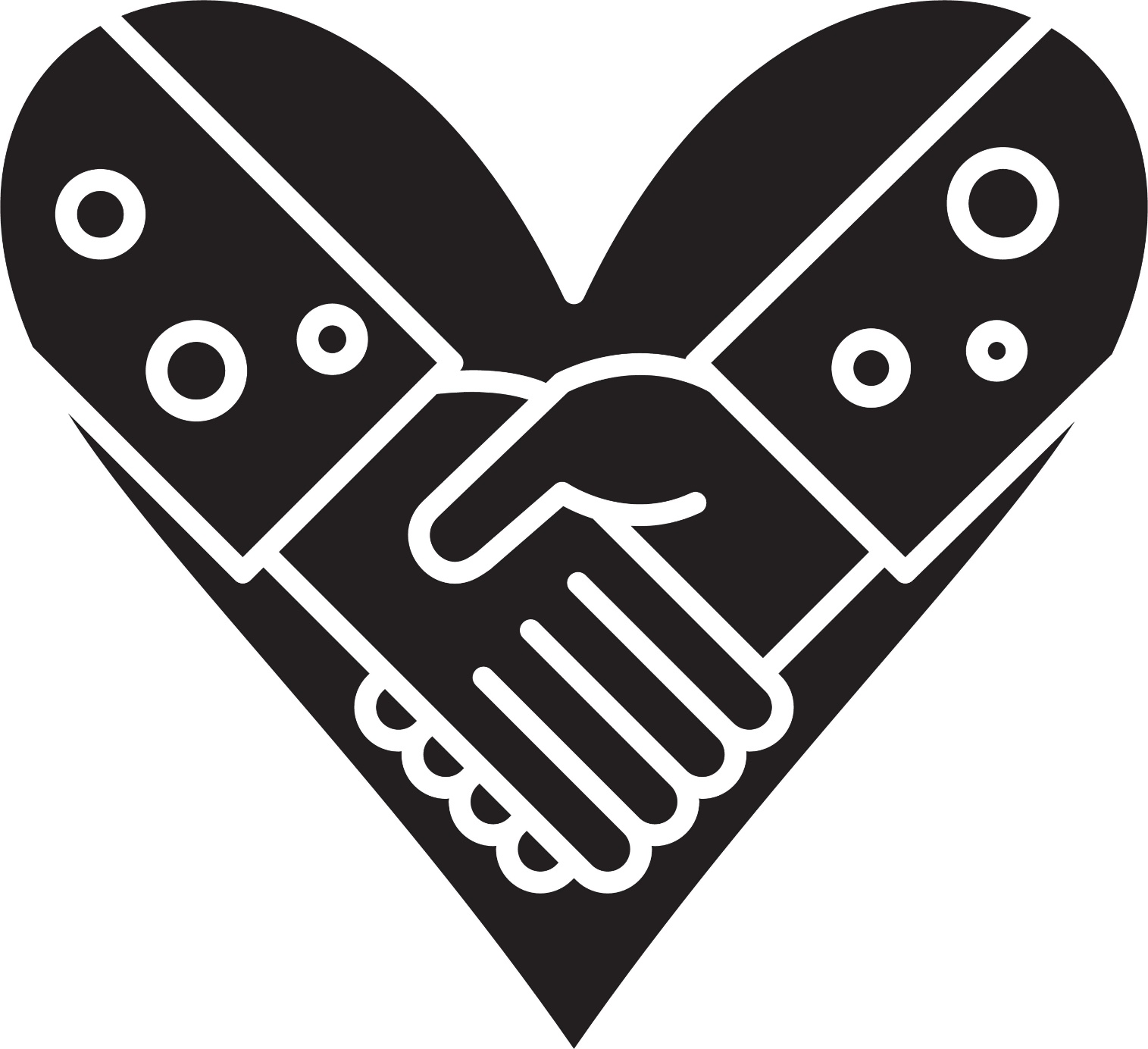 A doua fază a operației “împarte și cucerește” va începe pe 15 octombrie: la intrare vor fi verificate pașapoartele verzi și dacă nu ai fost încă vaccinat sau “testat” la fiecare 48 de ore nu vei putea intra.Din 15 octombrie va deveni astfel (din păcate) un punct de cotitură în clasificarea lucrătorilor / cetățenilor. Ceea ce vă cerem este să folosiți această dată și această zi pentru a da un răspuns puternic unui guvern care își amintește în moduri și în fapte un trist episod de marginalizare din perioada fascistă din istoria noastră.15 OCTOMBRIE NU INTRA!Să oprim fabrica!  Să oprim intențiile lor de divizare și supunere!De asemenea, cerem titularilor pașaportului verde să nu-l arate și să nu intre, această alegere nu va implica nici o sancțiune disciplinară (DECRETUL LEGII 21 septembrie 2021, nr. 127) va fi ca și cum ai fi făcut o zi de grevă și tu vei petrece opt ore în solidaritate cu cei care lucrează alături de dumneavoastră și în favoarea unei societăți care ne include pe toți și nu ne  discriminează.În aceste zile vaccinurile pentru grupa de vârstă 5/11 ani au fost aprobate, dacă nu ne rebelăm, vor veni în curând să ne ceară să vaccinăm chiar și copiii cu ser experimental ale căror posibile reacții adverse care nu se cunosc pe termen scurt, mediu și mai ales în termen lung.Vor face acest lucru încă o dată spunând că nu va fi obligatoriu, ci prin excluderea activităților sportive și recreative și, în cele din urmă, prin interzicerea accesului la educație.STOP LA 15 OCTOMBRIE!  FĂ-O PENTRU NOI!  FĂ-O PENTRU TINE ȘI VIITORUL FAMILIEI TALELa fel ca în atelier, lucrăm cot la cot!Să nu-i lăsăm să ne îndepărteze încrederea unul în celălalt. "Un om care lucrează cu mâinile sale este un muncitor; un om care lucrează cu mâinile și creierul său este un meșter; dar un om care lucrează cu mâinile sale, creierul și inima lui este un artist."  - Sfântul Francisc de Assisi -Colectivul fabricii “NO GREEN PASS”                                                                   în colaborare cu COMILVA odv			Riva Trigoso 12 octombrie 2021